Bewerbung 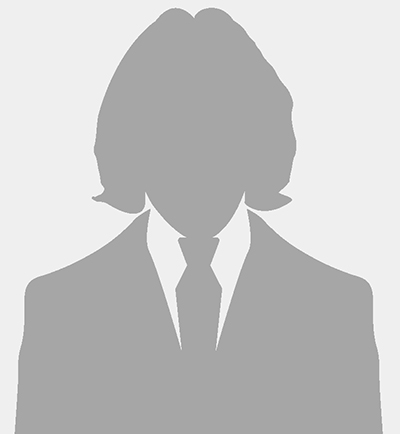 Hannelore Mustermann – Musterstraße 2 - 12345 Stadt  Mobil: 0123-12345678 - E-Mail: hannelore@muster.de 